Publicado en Madrid el 15/09/2022 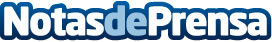 Menamobel marca las tendencias para teletrabajar y estudiar desde casaEl hogar ya no es solo un hogar, también es un lugar de trabajo. Menamobel muestra las tendencias que marcarán 2023 a la hora de teletrabajar desde el hogar

Datos de contacto:Menamobel655174313Nota de prensa publicada en: https://www.notasdeprensa.es/menamobel-marca-las-tendencias-para Categorias: Interiorismo Logística Consumo Hogar http://www.notasdeprensa.es